[Vardas ir pavardė]Asmeninis žurnalas[Jei norite šiame puslapyje pakeisti vietos rezervavimo ženklo tekstą, tiesiog pažymėkite teksto eilutę ir pradėkite vesti tekstą.][Data][Pradėkite nedelsdami][Pasistenkite, kad žymėdami tekstą, kurį norite nukopijuoti ar redaguoti, nepažymėtumėte į dešinę nuo pažymėtos srities esančio tarpo. Norėdami pakeisti toliau esančią pavyzdinę nuotrauką savąja, tiesiog ją panaikinkite. Tuomet skirtuke Įterpimas spustelėkite Paveikslėlis]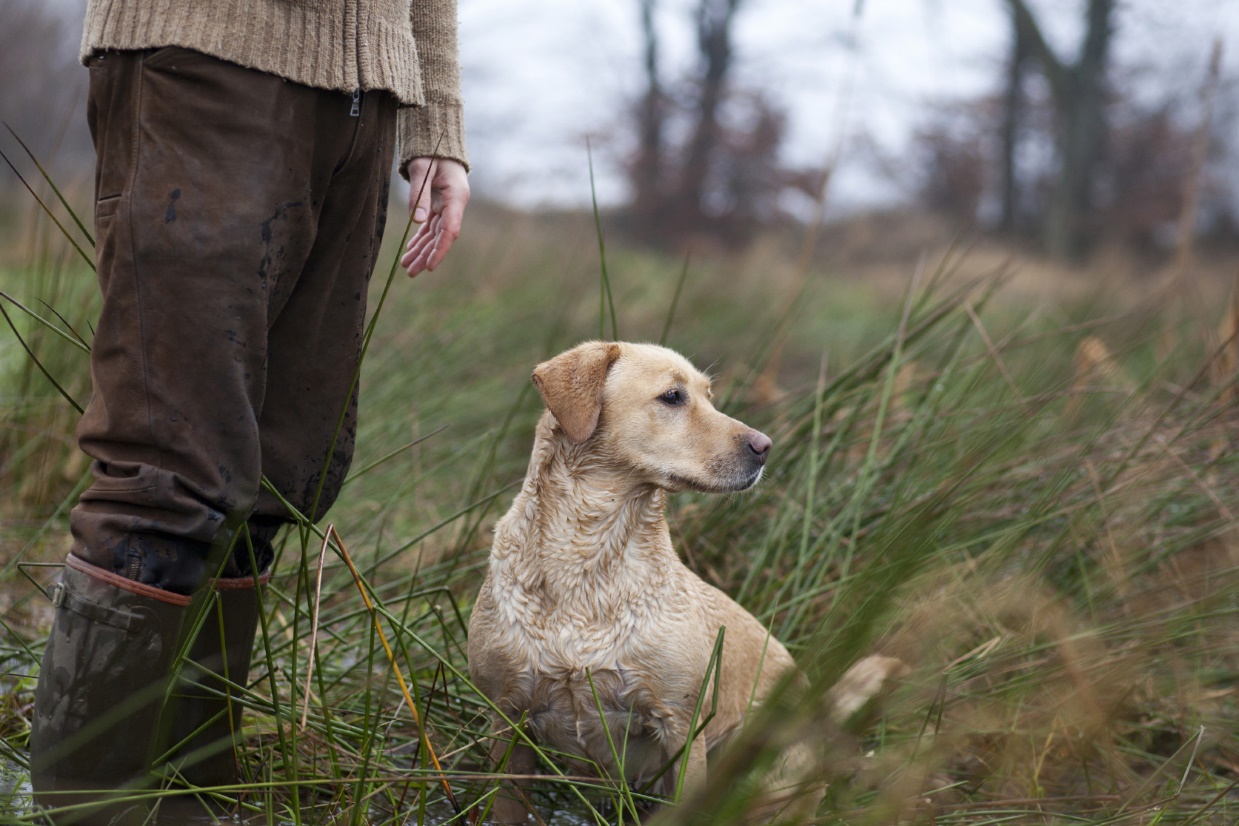 